Berufsfachschule BaselSearch results for "Deutsche Belletristik"Author / TitlePlace, Editor, YearMedientypCall number / Availability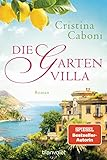 Caboni, CristinaDie Gartenvilla : RomanMünchen : Blanvalet, 2020BelletristikCABOchecked out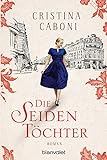 Caboni, CristinaDie Seidentöchter : RomanMünchen : Blanvalet, [2019]BelletristikCABOavailable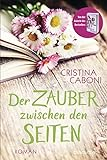 Caboni, CristinaDer Zauber zwischen den Seiten : RomanMünchen : Blanvalet, [2018]BelletristikCABOavailable